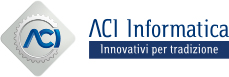 ALLEGATO A - Domanda di iscrizione Albo CollaboratoriACI Informatica S.p.A. Via Fiume delle Perle, 2400144 – ROMAOGGETTO: DOMANDA DI ISCRIZIONE ALL’ALBO COLLABORATORI Il/La sottoscritto/a       nato/a a       prov.       il      , codice fiscale       partita IVA       residente in       alla via      , cap.      , prov.      , tel.      , fax      , indirizzo di posta elettronica certificata       indirizzo di posta elettronica       (se non in possesso di quella certificata), iscritto all’Albo professionale dei       tenuto da       dal      ai sensi e per gli effetti dell’art. 76 D.P.R. 445/2000 consapevole della responsabilità e delle conseguenze civili e penali previste in caso di dichiarazioni mendaci e/o formazione od uso di atti falsi, nonché in caso di esibizione di atti contenenti dati non più corrispondenti a verità e consapevole altresì che qualora emerga la non veridicità del contenuto della presente dichiarazione lo scrivente decadrà dai benefici per i quali la stessa è rilasciata; CHIEDEdi essere iscritto nell’Albo dei Collaboratori di ACI Informatica S.p.A. in una delle seguenti Aree professionali (barrare la voce di interesse): Area 1: Legale Area 2: Amministrativo/Contabile Area 3: Tributaria/Fiscale Area 4: Editoriale Area 5: Comunicazione Area 6: Organizzazione Area 7: Tecnica ICT Area 8: Comunicazione/Marketing/Pubblicità Area 9 Organizzazione/Pianificazione Area 10: Formazione/Coach Area 11: Servizi Sanitari Area 12: Tecnico professionale (Ingegneri diversi dall’area 7, Architetti, Geometri) Area 13: Servizi GeneraliDICHIARA SOTTO LA PROPRIA RESPONSABILITA’1. di essere cittadino italiano o di uno degli Stati membri dell’Unione Europea;di godere dei diritti civili e politici;di non trovarsi in alcuna delle situazioni che impediscono la contrattazione con la Pubblica Amministrazione di cui all’art. 80 del D. Lgs. 50/2016 in quanto applicabile alle persone fisiche. In particolare, con riferimento al comma 1 del citato art. 80 del D. Lgs. 50/2016, dichiara che nei propri confronti non è stata pronunciata condanna con sentenza definitiva o decreto penale di condanna divenuto irrevocabile o sentenza di applicazione della pena su richiesta ai sensi dell’articolo 444 del c.p.p., per uno dei seguenti reati:delitti, consumati o tentati, di cui agli articoli 416, 416-bis del codice penale ovvero delitti commessi avvalendosi delle condizioni previste dal predetto articolo 416-bis ovvero al fine di agevolare l’attività delle associazioni previste dallo stesso articolo, nonché per i delitti, consumati o tentati, previsti dall’articolo 74 del decreto del Presidente della Repubblica 9 ottobre 1990, n. 309, dall’articolo 291-quater del decreto del Presidente della Repubblica 23 gennaio 1973, n. 43 e dall’articolo 260 del decreto legislativo 3 aprile 2006, n. 152, in quanto riconducibili alla partecipazione a un’organizzazione criminale, quale definita all’articolo 2 della decisione quadro 2008/841/GAI del Consiglio;delitti, consumati o tentati, di cui agli articoli 317, 318, 319, 319-ter, 319-quater, 320, 321, 322, 322-bis, 346-bis, 353, 353-bis, 354, 355 e 356 del codice penale nonché all’articolo 2635 del codice civile; frode ai sensi dell’articolo 1 della convenzione relativa alla tutela degli interessi finanziari delle Comunità europee; delitti, consumati o tentati, commessi con finalità di terrorismo, anche internazionale, e di eversione dell’ordine costituzionale reati terroristici o reati connessi alle attività terroristiche; delitti di cui agli articoli 648-bis, 648-ter e 648-ter.1 del codice penale, riciclaggio di proventi di attività criminose o finanziamento del terrorismo, quali definiti all’articolo 1 del decreto legislativo 22 giugno 2007, n. 109 e successive modificazioni;sfruttamento del lavoro minorile e altre forme di tratta di esseri umani definite con il decreto legislativo 4 marzo 2014, n. 24;ogni altro delitto da cui derivi, quale pena accessoria, l'incapacità di contrattare con la pubblica amministrazione.con riferimento al comma 2 del citato art. 80 del D. Lgs. 50/2016, dichiara che nei propri confronti non sussistano cause di decadenza, di sospensione o di divieto previste dall’articolo 67 del decreto legislativo 6 settembre 2011, n. 159 o di un tentativo di infiltrazione mafiosa di cui all’articolo 84, comma 4, del medesimo decreto. con riferimento al comma 4 del citato art. 80 del D. Lgs. 50/2016, dichiara che non ha commesso violazioni gravi, definitivamente accertate, rispetto agli obblighi relativi al pagamento delle imposte e tasse o i contributi previdenziali, secondo la legislazione italiana o quella dello Stato in cui sono stabiliti. (Ai sensi dell’art. 80, comma 4, del D. Lgs. 50/2016 costituiscono gravi violazioni quelle che comportano un omesso pagamento di imposte e tasse superiore all’importo di cui all’articolo 48-bis, commi 1 e 2-bis, del d.P.R. 29 settembre 1973, n. 602. Inoltre, costituiscono violazioni definitivamente accertate quelle contenute in sentenze o atti amministrativi non più soggetti ad impugnazione. Infine, costituiscono gravi violazioni in materia contributiva e previdenziale quelle ostative al rilascio del documento unico di regolarità contributiva (DURC), di cui all’articolo 8 del decreto del Ministero del lavoro e delle politiche sociali 30 gennaio 2015, pubblicato sulla Gazzetta Ufficiale n. 125 del 1° giugno 2015.)di avere i requisiti di cui all’art. 83, comma 3 del D. Lgs. 50/2016, nonché comprovata capacità e professionalità ricavabile dal proprio curriculum vitae;di essere consapevole che, qualora fosse accertata la non veridicità del contenuto della presente dichiarazione, ACI Informatica S.p.A. non potrà addivenire al conferimento dell’incarico e qualora la non veridicità del contenuto della presente dichiarazione fosse accertata dopo la formalizzazione dell’incarico, questo potrà essere risolto di diritto da ACI Informatica S.p.A. ai sensi dell’art. 1456 cod. civ. INOLTREil sottoscritto dichiara di avere esatta cognizione del Regolamento dell’Albo Collaboratori di ACI Informatica, di accettarne integralmente il contenuto ed in caso di conseguimento dell’iscrizione all’Albo medesimo di osservarne la relativa disciplina, nonché di rispettare il Patto di integrità sottoscritto in occasione della domanda di iscrizione all’Albo dei Collaboratori di ACI Informatica S.p.A..Il sottoscritto si impegna a comunicare tempestivamente ogni variazione dei dati indicati nella presente domanda di iscrizione, prendendo atto che l’omessa, parziale o tardiva segnalazione darà luogo alla cancellazione dall’Albo Collaboratori.Il sottoscritto prende atto ed accetta che ogni comunicazione di carattere generale relativa alla gestione dell’Albo verrà pubblicata sul sito www.informatica.aci.it e sul Portale Acquisti di ACI Informatica.Ai sensi del D.Lgs. 196/2003 e s.m.i, il sottoscritto dichiara di essere informato, ai sensi e per gli effetti dell’art. 13 della legge 196/2003, che i dati personali raccolti saranno trattati, anche con strumenti informatici, esclusivamente nell’ambito del procedimento per il quale la presente dichiarazione viene resa ed acconsente che i dati personali di cui ACI Informatica verrà in possesso siano trattati e vengano raccolti ed utilizzati dalla struttura responsabile, nel pieno rispetto della normativa vigente.Il sottoscritto dichiara di essere consapevole delle responsabilità penali comminate dalla legge in caso di dichiarazioni false e mendaci di cui all’art. 76 D.P.R 445/2000.Ai fini dell’iscrizione allega i seguenti documenti:adesione al Patto di Integrità (vedi Allegato D al presente Regolamento);curriculum vitae;copia del tesserino di iscrizione all’ordine professionale (se applicabile);Data,                                                  Firmato digitalmente    Per la ricezione di ogni eventuale comunicazione inerente l’iscrizione all’Albo in oggetto e/o di richieste di chiarimento e/o integrazione della documentazione presentata, il collaboratore elegge domicilio in Via      , Cap.         Città       Prov.       tel.      , fax      ,  all’indirizzo di posta elettronica associato, per l’utenza, a Portale. Data,                                                                            Firmato digitalmente    AVVERTENZEAi fini dell’iscrizione all’Albo, non verranno considerate ammissibili altre forme di autocertificazione ovvero la produzione di documentazione il luogo di certificazione, se non effettuate secondo le disposizioni legislative vigenti.In caso di certificazioni/attestazione etc. rilasciati in lingua diversa dall’italiano, dovrà essere presentata anche la traduzione giurata.